 XK3100-B2/B2+标定方法     开机自检时，“标定”、“确认”同时按，听到 蜂鸣声放开。                                  (如果标定没有就按“功能”键)显示[PASS] 按‘↑’键和‘确认’输入密码，[010201]。（‘↑’键输入数字，‘确认’键确认当前数值。）显示[d=**]按‘↑’键选择分度值，按‘确认’。显示[dot=*]按‘↑’键选择小数点，按‘确认’。显示[zero*]按‘↑’键选择零位跟踪范围，按‘确认’。显示[full]按‘↑’和‘确认’键调节満量程,（若显示満量程正确，就按确认过。）显示[loAd]放砝码，按‘↑’和‘确认’键输入砝码重量（‘↑’键输入数字，‘确认’键确认当前数值。）然后一直按确认  显示砝码重量即可。
 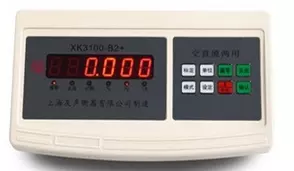 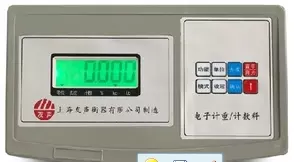 注意若开机自检时，“标定”、“确认”同时按，进不了标定程序，注意那必须短路开机。（JUNPER处短路）